DIREZIONE DIDATTICA STATALE 3° CIRCOLO di ANGRI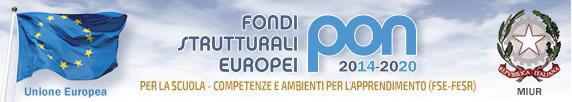 Via  D.Alighieri , 15 - 84012 ANGRI (SA) Tel./fax 081.5138806Temporaneamente insediata in via Lazio, s.n.c. - AngriC.F. 94008830658  E-mail: saee18300p@istruzione.itSito web: www.terzocircoloangri.gov.itPosta certificata: saee18300p@pec.istruzione.itCodice Univoco Ufficio: UFTIIKScuola PrimariaProgrammazione annualeLingua IngleseClassi Secondea.s. 2023/2024Angri									                                                                                    Il DocenteCOMPETENZE CHIAVE E DI CITTADINANZACompetenza multilinguisticaCompetenza digiltaleCompetenza personale , sociale e capacità di imparare a imparareCompetenza in materia di cittadinanzaCompetenza imprenditorialeCompetenza in materia di consapevolezza ed espressione culturaliSettembreSettembreSettembreSettembreI Bimestre: ottobre e novembreI Bimestre: ottobre e novembreI Bimestre: ottobre e novembreI Bimestre: ottobre e novembreIndicatoriConoscenzeAbilitàCompetenzeLISTENINGFormule di saluto.Formule di presentazione di sé (what’s your name… my name is….)Aalcuni comandi.Canti e  filastrocche sulla festività di Halloween. Utilizzo di alcuni aggettivi.Conoscenza dei numeri da uno a venti.L’alunno:Riconosce parole in L2.Associa parole ad immagini.Riconosce parole in L2. Riconosce comandi.Ascolta ed esegue istruzioni. Ascolta e comprende brevi frasi relative alle attività svolte in classe. Riconosce parole note collegandole ad immagini/oggetti.SPEAKINGIl mese del compleannoI numeri da 0 a 20Chiedere e dire l’età.Oggetti scolastici.La posizione degli oggetti.I cinque sensi.Interagisce in brevi scambi dialogici.Esegue semplici istruzioni.Sa presentarsi agli altri.Riproduce semplici canti in L2.Riproduce semplici parole in contesti familiari come canti corali, filastrocche e giochi.READINGAbbinamento di immagini,parole ed espressioni linguisticheEspressioni linguistiche noteRiconosce parole collegandole ad immaginiRiconosce parole note collegandole ad immagini. Legge ed associa parole ad immagini. Legge ed esegue semplici istruzioni. Riconosce parole ed espressioni note.WRITINGmateriale linguistico appreso oralmenteFrasi e mini dialoghiI nomi dei giocattoliCopia parole e semplici frasi.Riproduce per iscritto parole e semplici struttureII Bimestre: dicembre e gennaio (termine Primo Quadrimestre)II Bimestre: dicembre e gennaio (termine Primo Quadrimestre)II Bimestre: dicembre e gennaio (termine Primo Quadrimestre)II Bimestre: dicembre e gennaio (termine Primo Quadrimestre)IndicatoriConoscenzeAbilitàCompetenzeLISTENINGAscolto  e comprensione di parole e semplici frasiRisposte a semplici domandeFornire descrizione di oggettiDire la posizione degli oggettiL’alunno:Riconosce parole in L2.Associa parole ad immaginiRiconosce parole in L2. Riconosce comandi.Ascolta ed esegue istruzioni. Ascolta e comprende brevi frasi relative alle attività svolte in classe. Riconosce parole note collegandole ad immagini/oggetti.SPEAKINGCaratteristiche generali di persone.Interagisce in brevi scambi dialogici.Esegue semplici istruzioni.Sa presentarsi agli altri.Riproduce semplici canti in L2.Riproduce parole e ritmi in L2. Riproduce filastrocche e semplici canzoni.Interagisce in brevi scambi dialogici. READINGAbbinamento di immagini, parole ed espressioni linguisticheRiconosce parole collegandole ad immagini.Riconosce parole note collegandole ad immagini. Legge ed associa parole ad immagini. Legge ed esegue semplici istruzioni. Riconosce parole ed espressioni note.WRITINGProduzione di semplice e brevi informazioni scritte per presentarsi, per fare gli auguri, per ringraziare o invitare qualcuno, per chiedere o dare notizieCopia parole e semplici frasi.Copia parole e frasi in L2   GRAMMARRegole grammaticali basilariCompleta schede grammaticaliIII Bimestre: febbraio e marzoIII Bimestre: febbraio e marzoIII Bimestre: febbraio e marzoIII Bimestre: febbraio e marzoIndicatoriConoscenzeAbilitàCompetenzeLISTENINGI numeri Domanda e risposta relative alla propria età.Identificazioni dialcuni oggetti scolastici.Formule di auguri.Espressioni di gusto e preferenze.Riconosce comandi, istruzioni e semplici frasi inerenti le attività svolte in classe. Riconosce parole collegandole ad immagini. Copia parole e semplici frasi. Riconosce ed esegue comandi ed istruzioni. Riconosce parole in L2. Riconosce comandi. Ascolta ed esegue istruzioni. Ascolta e comprende brevi frasi relative alle attività svolte in classe. Riconosce parole note collegandole ad immagini/oggetti.SPEAKINGI numeri Il nome di alcuni oggetti scolastici.Frasi di auguri per il compleanno.Espressioni di gusto e preferenze.Riproduce semplici canti in L2.Utilizza singole parole.Riproduce semplici strutture linguistiche.Riproduce filastrocche e semplici canzoni. Riproduce parole e ritmi in L2. Interagisce in brevi scambi dialogici.READINGRiconoscimento di parole, espressioni e semplici frasi collegandole ad immagini.Gli  aspetti culturali del Regno Unito.Denomina oggetti raffigurati in immagini.Legge singole parole già note oralmente.Riconosce parole note collegandole ad immagini. Legge ed associa parole ad immagini. Legge ed esegue semplici istruzioni. Riconosce parole ed espressioni note.WRITINGFrasi minime e mini dialoghi.Scrittura di semplici parole Copia parole e semplici frasiCopia parole e frasi in L2   GRAMMARRegole grammaticali basilariIV Bimestre: aprile e maggio (termine Secondo Quadrimestre)IV Bimestre: aprile e maggio (termine Secondo Quadrimestre)IV Bimestre: aprile e maggio (termine Secondo Quadrimestre)IV Bimestre: aprile e maggio (termine Secondo Quadrimestre)IndicatoriConoscenzeAbilitàCompetenzeLISTENINGIdentificare e nominare alcuni giocattoli.il nome dei giocattoli.Riconoscimento di alcuni cibi.Il nome di alcuni cibi.I tre pasti principali.La posizione degli oggetti.Espressioni di possesso.Espressioni di gusto e preferenze.L’alunno:Esegue comandi ed istruzioni.Associa parole ad immagini.Riconosce parole in L2. Ascolta e comprende brevi frasi relative alle attività svolte in classe. Riconosce parole note collegandole ad immagini/oggetti.SPEAKINGAttività di roleplay drammatizando le storie proposte in classe , per distinguere suoni e ritmi della linguaRiproduce parole e ritmi in L2.Utilizza semplici strutture in un contesto situazionale adatto.Riproduce parole e ritmi in L2. Riproduce filastrocche e semplici canzoni. Interagisce in brevi scambi dialogici.READINGLettura di parole e semplici frasi, riproducendo in modo adeguato accenti e intonazioni della lingua ingleseLegge singole parole già note oralmente.Legge e comprende semplici strutture già note oralmente.Legge ed associa parole ad immagini.Sa leggere parole e semplici frasi dopo aver consolidato la comprenione e la produzione orale.WRITINGConfronto di uso e costumi di differenti culture.Copia parole e semplici frasi.Copia parole e frasi in L2        GRAMMARRegole grammaticali basilariGiugnoGiugnoMETODOLOGIASi farà ricorso ad una didattica laboratoriale intendendo il laboratorio non come luogo fisico ma come luogo mentale, concettuale e procedurale, dove il bambino è intento a fare più che ad ascoltare. Si farà uso delle nuove tecnologie che fungono da amplificatore delle capacità espressive, cognitive, comunicative. Si promuoveranno: • conversazioni e discussioni • lavori di gruppo • apprendimento cooperativo • problem- solving • brain storming • peer to peer ATTIVITA’Giochi e Role-play per stimolare l’apprendimento naturale delle strutture fonologiche e lessicali della L2. Ascolto e ripetizione. Canti e filastrocche. Risposte a semplici domande. Cartoncini. Allestimento aule. Cut out.Ascolto di canti e filastrocche. Canzoni. Esecuzione di lcuni comandi. Collegamento parola/immagine. Listen and write. Listen and circle. Draw yourself. Draw your favourite animal.STRUMENTI/SUSSIDI Schede operativeAudio-cassette Lim Flash-cards Pc PostersVERIFICASaranno somministrate prove oggettive: • in ingresso • bimestrali • quadrimestraliVALUTAZIONELa valutazione sarà globale, perciò terrà conto, oltre che degli esiti delle prove oggettive, anche della maturazione generale dell’alunno. Essa verrà espressa tenendo conto delle griglie di correzione e di valutazione deliberate dal Collegio